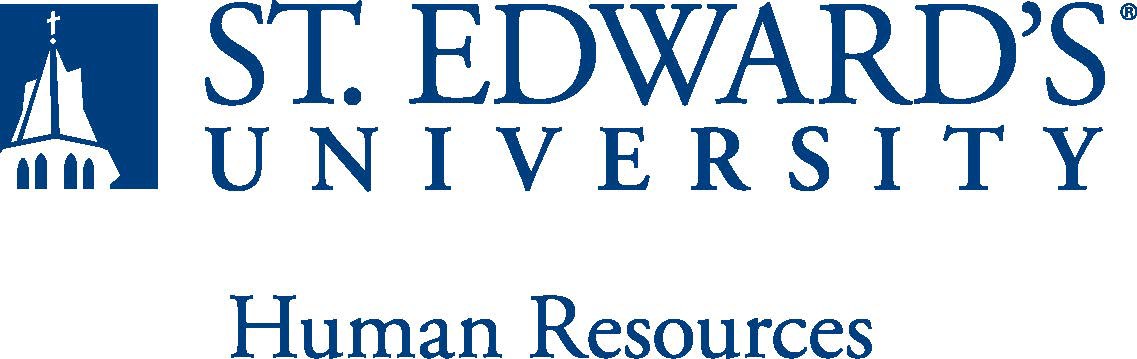 The sports information director will be responsible for the direction of a comprehensive communications program by coordinating sports information, social media initiatives, public relations and marketing for St. Edward’s University Athletics with an emphasis on celebrating student-athletes’ and coaches’ endeavors and accomplishments.  As a member of NCAA DII and the Lone Star Conference, St. Edward’s supports 10 competitive NCAA DII programs and a non-NCAA competitive Esports program.The sports information director will operate such that the overall quality and integrity of the department aligns with the university’s vision of excellence, while promoting a positive and productive working relationship with other staff members. Coordinate the following for each of the sport programs:Game day statistics (gather, maintain, report to conference, NCAA, etc.), broadcast productions, programs, photography, etc.Promotion of attendance in collaboration with the assistant athletics director of operationsContent for social media and other video purposes (weekly video highlights, end of year highlights etc.)Nominations for honors and awards for student-athletes and coachesGame notes and press release for each contest, award, community service event, etc. and pitch news stories to mediaRespond to and manage media requests, interviews, news conferences and photo sessions.Maintain historical records, statistics and photographs among other important department informationTravel to post season tournamentsManage home event web stream broadcasts; operating and staffingProvide event coverage and game-day management functionsProvide oversight of the athletics web siteDevelop and manage social media strategy for the university's athletics programsCreate and maintain a social media calendar for both short-term initiatives and long-term campaignsOversee writing, producing, and editing digital audio and video promotional material and devise best practices for incorporating a multimedia presence into SEU Athletics' social media platformsManage and maintain monitoring and analytics systems to track social media engagement and resultsOversee St. Edward's multimedia platforms - develop and execute video content including game highlights, feature stories, season previews and other contentMaintain athletic photography image bankProvide media coverage for athletics department events not specific to a particular sport programServe as official spokesperson for the university's athletics programsCoordinate media and public relations efforts for the university's athletics programsServe as the direct liaison between Athletics and the University Marketing and Communications officesKnowledge of grammar, composition, and AP styleOversee licensure of university athletics marks – diligently promote, enhance and protect the brand reputationWork collaboratively in the planning and preparation of the Athletics Hall of Fame selection process through data collection, management of nominee list and annual selectionHire and supervise student worker / intern staff (undergraduate and graduate)Work actively toward accomplishing the University long range plan and serve on campus-wide committeesOther duties as assignedStudent workers.The incumbent is expected to have or possess:Strong organizational and time-management skills.Highly effective verbal and written communications skills.Excellent interpersonal skills, including collaboration, relationship building, and ability to respond positively and flexibly when working with all levels in the organization and with outside parties. Ability to work with student-athletes and coaches and should be comfortable speaking to groups of various sizes.Knowledge of NCAA and LSC rules and regulations.Ability to effectively communicate with all visiting teams, officials, and part-time staff and provide them with detailed instruction for their arrivals.  Ability to act as the primary liaison for the athletic department to troubleshoot and solve any issues or problems that arise throughout the eventsUnderstanding of St. Edward’s University’s mission and goals.Ability to exercise and apply sound judgment and decision-making skills as well as the ability to maintain integrity and confidentiality of data.Advanced knowledge of Microsoft Office and Google Suite software programs. Ability to quickly learn new technology and be self-motivated to stay current with emerging technologies.Ability to edit work for spelling and grammar, present numerical data effectively and read and interpret written information. Demonstrate accuracy and thoroughness and monitor own work to ensure quality.Ability to adapt to change in the work environment, manage competing demands and deal with frequent change, delays or unexpected events.Ability to accept supervision, assignments, change and correction.Proven effectiveness in dealing with a wide range of professionals, staff and administrators.Ability to balance priorities to accomplish assigned tasks within the required time frame and to shift quickly between several tasks without loss of continuity.Ability and desire to be a strong team player and develop team dynamics within the athletics staffAbility and desire to engage in meaningful and intentional professional development appropriate for areas of responsibility and actively engage in personal and campus well-being initiatives.   Ability to carry out all responsibilities and objectives in professional manner.Ability to accept and render constructive criticism in a professional manner.Ability to develop knowledge of, respect for, and skills to engage with those of other cultures or backgrounds in accordance with the Holy Cross Mission.Ability to follow the policies and procedures established by St. Edwards University, Lone Star Conference and the NCAA.This document describes the general purpose, duties and essential functions associated with this job and is not an exhaustive list of all duties that may be assigned or skills that may be required.I have read and understand my job description and acknowledge that management reserves the right to change or reassign job duties or combine jobs at any time.Employee (Print Name): 	Date:  	Employee (Signature): 	Date:  	Job Title: FLSA Classification:Exempt NonexemptReports to: Location:Department:Division:Employment Category:Full-Time	 Part-TimePaygrade:HR OFFICE USE ONLY:HR OFFICE USE ONLY:Approved by:Approved by:Signature of the person with the authority to approve the jobdescriptionPrinted Name ofApprover:Printed Name ofApprover:Printed name of the person with the authority to approve the jobdescription.Dateapproved:Dateapproved:Date upon which the job description was approvedReviewed:Reviewed:Date when the job description was last reviewed